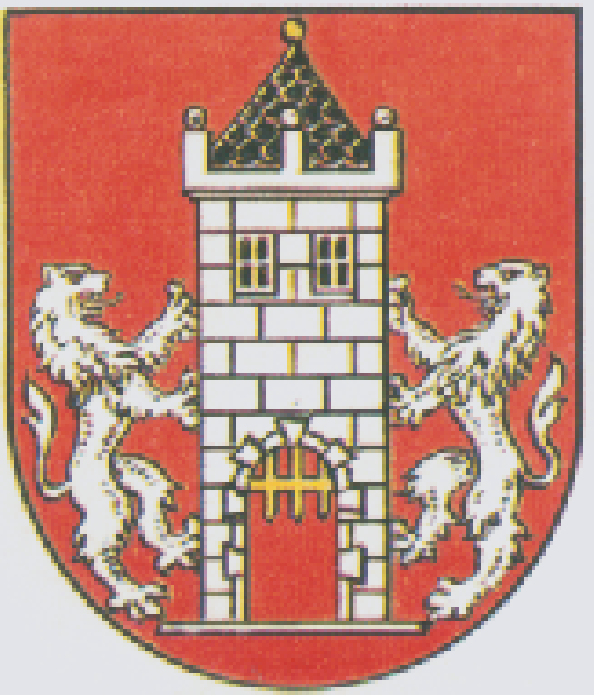 Usnesení               19. zasedání Rady města Kdyně                konaného dne 1. října 20151.    RM projednala: Žádost paní Hany Šobrové, Hluboká 131. Kdyně o vymezení zastavěného území na p.p.č. 810/1 v k.ú. Hluboká u Kdyně.Rada města v souladu s § 59 odst. 1 zákona č. 183/2006 Sb., stavební zákon v platném znění předloží žádost ke schválení na jednání zastupitelstva města.2.    RM souhlasí :2.1.	S poskytnutím finanční podpory na činnost JSDH Kdyně z  programu „Podpora JSDHO Plzeňského kraje v roce 2015“ ve výši 9 430,- Kč.2.2.	V souladu s ustanovením § 10a zákona č. 250/2000 Sb., o rozpočtových pravidlech územních rozpočtů v platném znění s uzavřením Veřejnoprávní smlouvy o poskytnutí dotace ve výši 1 000,- Kč z rozpočtu města Kdyně SDH Nová Ves – Vítovky, IČ 65570341 na hasičskou soutěž, která se koná 3. října 2015.2.3.	V souladu s ustanovením § 10a zákona č. 250/2000 Sb., o rozpočtových pravidlech územních rozpočtů v platném znění s uzavřením Veřejnoprávní smlouvy o poskytnutí dotace ve výši 3 000,- Kč z rozpočtu města Kdyně Sportovní unii Domažlice, Fügnerova 647, 344 01 Domažlice, IČ 00435481 na technické a organizační zajištění 28. ročníku závodu „Běh na Koráb, který se koná 1. listopadu 2015 ve Kdyni.  Ing. Vladislav Vilímec v.r.			       			Jan Löffelmann v.r.	           místostarosta					      		        starosta   